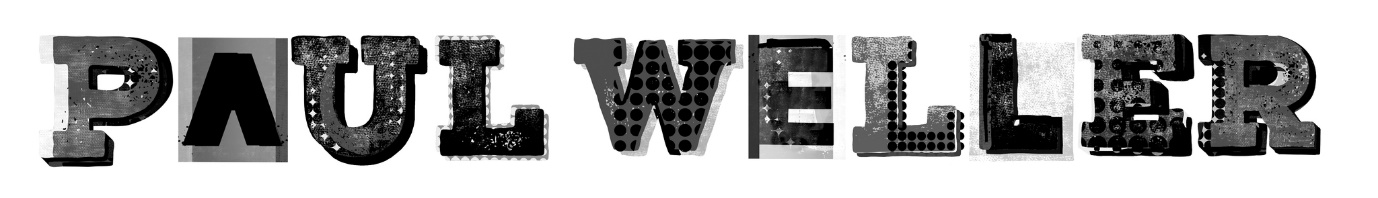 SHADES OF BLUE. First single taken from the forthcoming album FAT POP (Volume 1) released April 8th.FAT POP (Volume 1) out on May 14thPaul Weller releases the first single from his from his hotly anticipated new album “FAT POP (Volume 1) on April 8th .  SHADES OF BLUE is a dramatic 3-minute pop symphony with a distinctive piano riff and soaring tune in the style with which Paul Weller has hooked in generation after generation of devotee. SHADES OF BLUE is a family affair as it was co-written by Paul’s eldest daughter Leah Weller. Paul and Leah had a writing session whereby Paul wrote the verses and Leah added her input to the chorus. Leah is also the female vocalist featured on the track.The forthcoming new album FAT POP (Volume 1)  is released on May 14th, which is hot on the heels of Paul’s magnificent, chart-topping LP ON SUNSET which was released last June.  All Paul’s forthcoming tour dates are as follows (including rescheduled dates)2021
9 November - Ulster Hall, Belfast
10 November - Olympia Theatre, Dublin
11 November - Olympia Theatre, Dublin
16 November - Oxford New Theatre, Oxford
17 November - Bath Forum, Bath
18 November - OFF
19 November - Liverpool Eventim Olympia, Liverpool
20 November - Llandudno Venue Cymru
21 November - OFF
22 November - O2 Guildhall, Southampton
23 November - Southend Cliffs
24 November - Margate Winter Gardens
25 November - OFF
26 November - Stoke Victoria Hall
27 November - Sheffield Octagon
28 November - OFF
29 November - Glasgow Barrowlands
30 November - Aberdeen Music Hall
1 December - Middlesbrough Town Hall
2 December - OFF
3 December - Norwich UEA LCR
4 December - Lincoln Engine Shed
5 December - Cambridge Corn Exchange

2022
31 March - Plymouth Pavilions
1 April - Portsmouth Guildhall
2 April - Brighton Centre
4 April - King George’s Hall, Blackburn
5 April - York Barbican, York
6 April - Hull Venue, Hull
9 April - Leicester De Montfort Hall
10 April - Leicester De Montfort Hall
12 April - Dundee Caird hall
13 April - Edinburgh Usher Hall
15 April - Manchester O2 Apollo
16 April - Newcastle O2 City Hall
17 April - Newcastle O2 City Hall
19 April - Carlisle Sands Centre
20 April - Bradford St Georges Hall
22 April - London O2 Academy Brixton
23 April - London O2 Forum Kentish Town
24 April - O2 Academy, Brixton
20 May - De Roma, Borgerhout
21 May - AB Club, Bruxelles
23 May - FZW, Dortmund
24 May - Huxley’s Neue Welt, Berlin
25 May - Docks, Hamburg
27 May - Live Music Hall, Cologne
28 May - Batschkapp, Frankfurt
29 May - Poppodium 013, Tilburg
30 May - De oosterpoort, Da Groningen
1 June - Paradiso, Amsterdam
2 June - Paradiso, Amsterdam
3 June - Doornroosje, Nijmegen
4 June - Salle Pleyel, ParisFor up to date news on all things Weller head to: www.paulweller.com For more info please contact Warren@chuffmedia.com on 07762 130510